PENGARUH KUALITAS PRODUK DAN KUALITAS PELAYANAN TERHADAP KEPUTUSAN PEMBELIAN(Suatu Survei Pembelian Pada T-shirt  Di Distro Black Jack Jl. Trunojoyo No. 19 Bandung)DRAFT SKRIPSIUntuk memenuhi salah satu syarat sidang skripsiGuna memperoleh gelar Sarjana Ekonomi Oleh :Cecep Hambali094010047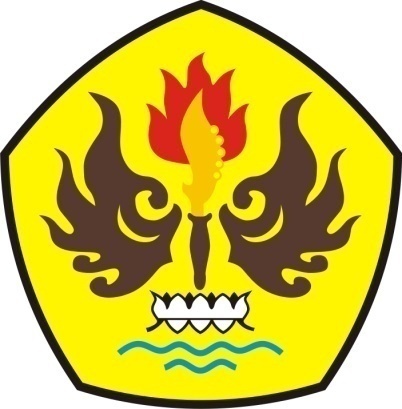 PROGRAM STUDI MANAJEMEN FAKULTAS EKONOMI UNIVERSITAS PASUNDAN BANDUNG2016